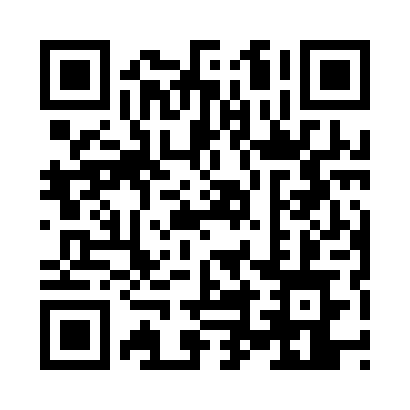 Prayer times for Suradowko, PolandMon 1 Apr 2024 - Tue 30 Apr 2024High Latitude Method: Angle Based RulePrayer Calculation Method: Muslim World LeagueAsar Calculation Method: HanafiPrayer times provided by https://www.salahtimes.comDateDayFajrSunriseDhuhrAsrMaghribIsha1Mon4:136:1612:475:137:189:142Tue4:106:1412:465:147:209:163Wed4:076:1112:465:167:229:184Thu4:046:0912:465:177:239:215Fri4:016:0712:455:187:259:236Sat3:586:0412:455:197:279:267Sun3:556:0212:455:217:299:288Mon3:516:0012:455:227:319:319Tue3:485:5712:445:237:329:3310Wed3:455:5512:445:247:349:3611Thu3:425:5312:445:267:369:3812Fri3:395:5012:445:277:389:4113Sat3:355:4812:435:287:399:4414Sun3:325:4612:435:297:419:4615Mon3:295:4412:435:307:439:4916Tue3:255:4112:435:327:459:5217Wed3:225:3912:425:337:469:5518Thu3:185:3712:425:347:489:5719Fri3:155:3512:425:357:5010:0020Sat3:115:3312:425:367:5210:0321Sun3:085:3012:415:377:5310:0622Mon3:045:2812:415:397:5510:0923Tue3:015:2612:415:407:5710:1224Wed2:575:2412:415:417:5910:1525Thu2:535:2212:415:428:0110:1926Fri2:495:2012:415:438:0210:2227Sat2:465:1812:405:448:0410:2528Sun2:425:1612:405:458:0610:2929Mon2:385:1412:405:468:0810:3230Tue2:345:1212:405:478:0910:35